 Кодекс Республики Беларусь об административных правонарушениях21 апреля 2003 г. № 194-ЗПринят Палатой представителей 17 декабря 2002 года
Одобрен Советом Республики 2 апреля 2003 года(с изменениями и дополнениями) СОДЕРЖАНИЕГЛАВА 19. АДМИНИСТРАТИВНЫЕ ПРАВОНАРУШЕНИЯ В ОБЛАСТИ ОХРАНЫ ИСТОРИКО-КУЛЬТУРНОГО НАСЛЕДИЯСтатья 19.1. Несоблюдение требований законодательства об обращении с культурными ценностями, которым может быть придан статус историко-культурной ценностиСтатья 19.2. Невыполнение обязанностей по установке охранных досок, составлению паспортов историко-культурных ценностей, подписанию и соблюдению требований охранных обязательствСтатья 19.3. Нарушение порядка и (или) условий выполнения работ на историко-культурных ценностях либо совершение действий, создающих угрозу историко-культурным ценностямСтатья 19.4. Уничтожение, повреждение либо утрата историко-культурных ценностей или культурных ценностей, которым может быть придан статус историко-культурной ценностиСтатья 19.5. Нарушение режимов содержания и (или) использования зон охраны недвижимых материальных историко-культурных ценностейСтатья 19.6. Несоблюдение требований об ограничении прав собственника историко-культурной ценностиСтатья 19.7. Нарушение порядка вскрытия воинских захоронений либо проведения поисковых работСтатья 19.8. Незаконный поиск археологических артефактовСтатья 19.9. Незаконный оборот археологических артефактовГЛАВА 19
АДМИНИСТРАТИВНЫЕ ПРАВОНАРУШЕНИЯ В ОБЛАСТИ ОХРАНЫ ИСТОРИКО-КУЛЬТУРНОГО НАСЛЕДИЯСтатья 19.1. Несоблюдение требований законодательства об обращении с культурными ценностями, которым может быть придан статус историко-культурной ценностиНесоблюдение требований законодательства о фиксации, научной обработке, художественной оценке или об обеспечении сохранности выявленных культурных ценностей, обладающих отличительными духовными, художественными и (или) документальными достоинствами и соответствующих одному из критериев для придания им статуса историко-культурной ценности, либо о сообщении в местный исполнительный и распорядительный орган об их выявлении -влечет предупреждение или наложение штрафа в размере до десяти базовых величин.Статья 19.2. Невыполнение обязанностей по установке охранных досок, составлению паспортов историко-культурных ценностей, подписанию и соблюдению требований охранных обязательствНевыполнение предусмотренных законодательством о культуре обязанностей по установке охранных досок на недвижимых материальных историко-культурных ценностях, составлению паспортов материальных историко-культурных ценностей, подписанию и соблюдению требований охранных обязательств -влечет предупреждение или наложение штрафа в размере до восьми базовых величин, на индивидуального предпринимателя - предупреждение или наложение штрафа в размере до тридцати пяти базовых величин, а на юридическое лицо - предупреждение или наложение штрафа в размере до девяноста базовых величин.Статья 19.3. Нарушение порядка и (или) условий выполнения работ на историко-культурных ценностях либо совершение действий, создающих угрозу историко-культурным ценностямНарушение порядка и (или) условий выполнения работ на историко-культурных ценностях либо совершение действий, создающих угрозу уничтожения, повреждения историко-культурных ценностей, -влекут наложение штрафа в размере от десяти до тридцати базовых величин, на индивидуального предпринимателя - от десяти до ста базовых величин, а на юридическое лицо - до пятисот базовых величин.Статья 19.4. Уничтожение, повреждение либо утрата историко-культурных ценностей или культурных ценностей, которым может быть придан статус историко-культурной ценностиУничтожение, повреждение историко-культурных ценностей или культурных ценностей, обладающих отличительными духовными, художественными и (или) документальными достоинствами и соответствующих одному из критериев для придания им статуса историко-культурной ценности, совершенные по неосторожности, либо их утрата вследствие небрежного хранения, если в этих деяниях нет состава преступления, -влекут наложение штрафа в размере от двадцати до пятидесяти базовых величин, на индивидуального предпринимателя - от двадцати до ста базовых величин, а на юридическое лицо - до пятисот базовых величин.Статья 19.5. Нарушение режимов содержания и (или) использования зон охраны недвижимых материальных историко-культурных ценностейНарушение режимов содержания и (или) использования зон охраны недвижимых материальных историко-культурных ценностей -влечет наложение штрафа в размере от двадцати до пятидесяти базовых величин, на индивидуального предпринимателя - от двадцати до ста базовых величин, а на юридическое лицо - до пятисот базовых величин.Статья 19.6. Несоблюдение требований об ограничении прав собственника историко-культурной ценностиСмена места нахождения (хранения), условий содержания и использования историко-культурной ценности, за исключением историко-культурной ценности, включенной в Музейный фонд Республики Беларусь, без согласования с местным исполнительным и распорядительным органом либо передача историко-культурной ценности во владение или пользование Вооруженным Силам Республики Беларусь, другим войскам или воинским формированиям Республики Беларусь -влекут наложение штрафа в размере от десяти до тридцати базовых величин.Статья 19.7. Нарушение порядка вскрытия воинских захоронений либо проведения поисковых работНарушение порядка вскрытия воинских захоронений либо проведения поисковых работ в местах, где велись боевые действия или совершались карательные акции, -влечет наложение штрафа в размере от десяти до тридцати базовых величин.Статья 19.8. Незаконный поиск археологических артефактовПоиск археологических артефактов, осуществляемый без разрешения на право проведения археологических исследований, -влечет наложение штрафа в размере от пятнадцати до пятидесяти базовых величин с конфискацией предмета административного правонарушения, орудий и средств совершения административного правонарушения или без конфискации таких орудий и средств.Примечание. Термин «поиск археологических артефактов», применяемый в настоящей статье, имеет значение, определенное законодательством о культуре.Статья 19.9. Незаконный оборот археологических артефактовПриобретение, продажа, дарение, мена, залог археологических артефактов в случаях, запрещенных законодательными актами, при отсутствии признаков незаконной предпринимательской деятельности -влекут наложение штрафа в размере от десяти до тридцати базовых величин с конфискацией предмета административного правонарушения. .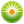 От редакции «Бизнес-Инфо»Уголовная ответственность за умышленные уничтожение либо повреждение историко-культурных ценностей или материальных объектов, которым может быть присвоен статус историко-культурной ценности, установлена ст.344 Уголовного кодекса Республики Беларусь.Уголовная ответственность за уничтожение, повреждение либо утрату историко-культурных ценностей или материальных объектов, которым может быть присвоен статус историко-культурной ценности, по неосторожности установлена ст.345 Уголовного кодекса Республики Беларусь.